BON D’INSCRIPTION « Affichons notre appartenance à l’ESS en Normandie ! »NOM DE LA STRUCTURE : …………………………………………………………………………………..REFERENT : …………………………………………………………………………………………………………ADHERENT DE LA CRESS : 	 oui	  nonUTILISATION DU LOGO SUR :Signatures mail Outils papier et/ou numériques (flyers, affiches, brochures…)Site InternetLettres d’information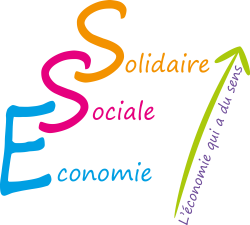 En-tête de lettreCarte de visiteCarte de correspondanceRapports d’activité, de gestion…Présentations Power PointGoodiesRelevés bancairesRelevés de remboursementsAutre Précisez : Je déclare faire partie des structures de l’ESS reconnues dans le cadre de la loi du 31 juillet 2014Contacts :CRESS Basse-Normandie : Muriel MAURICE JUHASZ - muriel.maurice-juhasz@cress-bn.org - 02 31 06 09 23CRESS Haute-Normandie : Elodie QUIBEL – charge.mission@cres-haute-normandie.org – 02 35 63 50 05